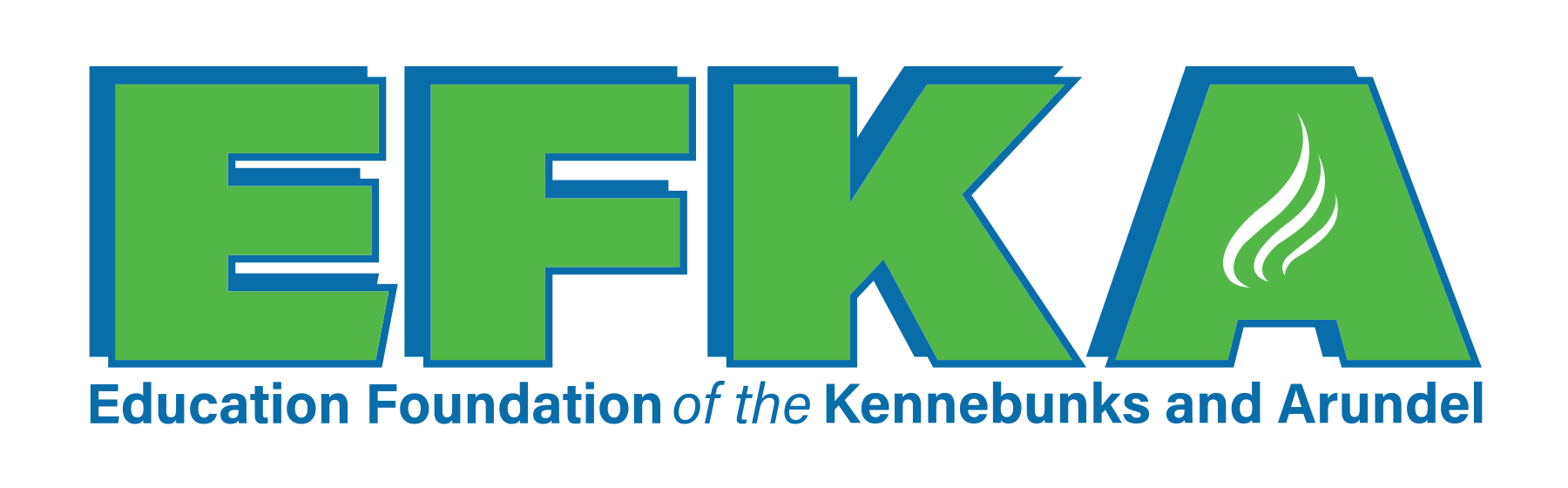 Grant Application FormName(s) of Applicant:Position or Title of Application Contact: Submission Date:				Date Funds Required: Email:						Phone Number(s):School(s): 				 	Grade(s): Number of students and/or teachers to benefit: Amount Requested: Grant Title: Description of project/event:How does the project address the Grant Criteria as stated on our website? Note any long-term effects.How will this program enhance the curriculum and the quality of instruction?How widespread is this program locally, regionally, nationally, and globally?What are the potential drawbacks or pitfalls of this project? How will you address them? What is the source of your research?Itemized project budget (please list or attach itemized costs):What efforts have you made or will you make to raise money for the project? How much do you expect to obtain?How would you make use of partial funding (if applicable)?Will the project have recurring or ongoing operational expenses? If so, how will they be paid?What method(s) of evaluation of the success of the project (i.e. student feedback) will you employ? How will you inform parents, staff, and community members of how this project was funded?Please note:  It is critically import that we receive photos and/or a video of the grant in action.  These materials will aid EFKA in sharing successful projects with the community. When appropriate, final projects, reflections and/or thank you notes from students would also be appreciated. Approval RequiredPlease submit grant application to your Principal for approval and then forward to Shelly Allen (Superintendent’s Office) at shallen@rsu21.net.Principal: _______________________________________ Date: __________________ The Education Foundation of the Kennebunks and ArundelP.O. Box 1531, Kennebunkport, ME 04046www.educationfoundationka.org